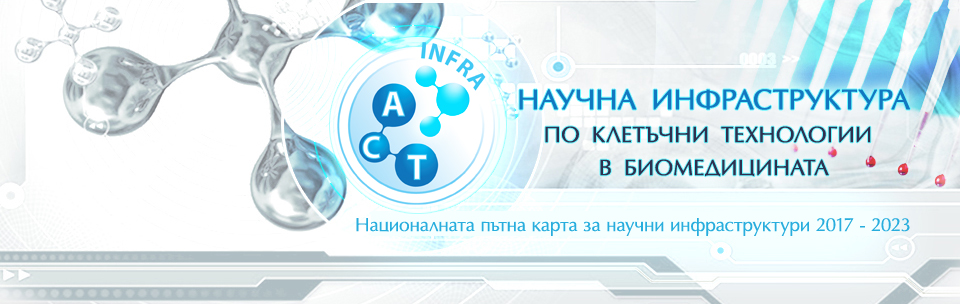 ФОРМА ЗА РЕГИСТРАЦИЯ НА ПРОЕКТНе-конфиденциална информацияЗаб.: Настоящата Регистрационна форма служи за удостоверяване на предложение за работен проект с достъп до инфраструктурно оборудване в системата на НИ. Представената информация се счита за не-конфиденциална и подлежи на оценка от Експертния съвет на НИ. При положителна становище информацията във формуляра ще бъде използвана за основа за провеждане на преговори с клиента и детайлизиране на предложението чрез изготвяне на договор. Изпратете попълнената форма на хартия до:Адрес: Офис „Проектна дейност“, НИ Клетъчни технологии в биомедицината, бул. Драган Цанков 8, 1164 София, България, Електронно копие до: е-mail: alliancecelltechnologies@abv.bgЗаглавие на проектаИнциираща институция (юридическо лице/физическо лице)Анотация на работната идеяЦели на проектаРаботен план/ период от времеДостъп до оборудване на НИНеобходима експертиза от НИКонтакти Ключови експерти